Муниципальное  автономное общеобразовательное  учреждение«Средняя общеобразовательная школа № 102 с углубленным изучениемотдельных предметов»   г. Перми(МАОУ «СОШ № 102» г. Перми). Пермь, ул.Мира, 92  тел/факс 8 (342)226-03-80                            е-mail:  gcon32@pstu.ас.ru, scool-102@rambler.ruИНН 5905006382 /  КПП 590501001                                                            ОКПО 43053082  ОГРН 1025901220840                                                          Отчет по результатам самообследования2014/2015 учебный годОбщая характеристика учрежденияСистема управления учреждениемУправление Учреждением осуществляется в соответствии с действующим законодательством Российской Федерации, Федеральным законом «Об образовании в Российской Федерации» и настоящим Уставом на основе сочетания принципов единоначалия и коллегиальности. Единоличным исполнительным органом Учреждения является Директор Учреждения, коллегиальными органами управления Учреждения являются Общее собрание работников, Наблюдательный Совет, Управляющий Совет, Педагогический совет.Возглавляет школу директор Ларионова Наталия Александровна, Почетный работник общего образования.Административная команда представлена заместителями директора:Тетерина Светлана Владимировна, заместитель директора по УВР (начальные классы); Максимова Виктория Николаевна, заместитель директора по УВР (2 уровень обучения);Изиметова Татьяна Викторовна, заместитель директора по УВР (3 уровень обучения);Лимонова Юлия Михайловна, заместитель директора по ВР;Иванова Светлана Николаевна, заместитель директора по УВР (персонал, программа развития);Сорокина Светлана Петровна, заместитель директора по АХЧ.В практику управления введены современные ИКТ. Команда управленцев прошла профессиональную подготовку по направлению «Менеджмент». Эффективность работы органов ГОУ и самоуправления подтверждается реализацией решений, направленных на совершенствование образовательного процесса и создание условий для достижения поставленных перед школой целей.Перечень нормативных документов, стандартов и норм, используемых в управлении образовательным процессомПОЛОЖЕНИЕ О ФОРМАХ, ПЕРИОДИЧНОСТИ И ПОРЯДКЕ ТЕКУЩЕГО КОНТРОЛЯ УСПЕВАЕМОСТИ И ПРОМЕЖУТОЧНОЙ АТТЕСТАЦИИ ОБУЧАЮЩИХСЯПорядок выдачи лицам, освоившим образовательные  программы,  по которым не предусмотрено проведение итоговой аттестации, документов об обученииПОРЯДОК И ОСНОВАНИЯ  ПЕРЕВОДА, ОТЧИСЛЕНИЯ И ВОССТАНОВЛЕНИЯ ОБУЧАЮЩИХСЯ  ПОЛОЖЕНИЕ О ПОРЯДКЕ ОФОРМЛЕНИЯ ВОЗНИКНОВЕНИЯ, ПРИОСТАНОВЛЕНИЯ  И ПРЕКРАЩЕНИЯ ОТНОШЕНИЙ МЕЖДУ ОБРАЗОВАТЕЛЬНЫМ УЧРЕЖДЕНИЕМ, ОБУЧАЮЩИМИСЯ И (ИЛИ) РОДИТЕЛЯМИ (ЗАКОННЫМИ ПРЕДСТАВИТЕЛЯМИ) НЕСОВЕРШЕННОЛЕТНИХ ОБУЧАЮЩИХСЯПОЛОЖЕНИЕ О ПЕДАГОГИЧЕСКОМ СОВЕТЕ ПОЛОЖЕНИЕ   О ПОРЯДКЕ ДОСТУПА ПЕДАГОГИЧЕСКИМИ РАБОТНИКАМИ К ИНФОРМАЦИОННО – ТЕЛЕКОММУНИКАЦИОННЫМ СЕТЯМ И БАЗАМ ДАННЫХ, УЧЕБНЫМ И МЕТОДИЧЕСКИМ МАТЕРИАЛАМ , МУЗЕЙНЫМ ФОНДАМ, МАТЕРИАЛЬНО – ТЕХНИЧЕСКИМ СРЕДСТВАМ ОБЕСПЕЧЕНИЯ ОБРАЗОВАТЕЛЬНОЙ ДЕЯТЕЛЬНОСТИ ПОЛОЖЕНИЕ   О ВНУТРИШКОЛЬНОМ КОНТРОЛЕ ПОЛОЖЕНИЕ   О ПРОФИЛЬНОМ ОБУЧЕНИИ ПО ИНДИВИДУАЛЬНЫМ УЧЕБНЫМ ПЛАНАМ ПОЛОЖЕНИЕ   О МЕТОДИЧЕСКОМ СОВЕТЕПОЛОЖЕНИЕ   О МЕТОДИЧЕСКОЙ СЛУЖБЕ ПОЛОЖЕНИЕ   ОБ ОКАЗАНИИ ПЛАТНЫХ ОБРАЗОВАТЕЛЬНЫХ УСЛУГ ПОЛОЖЕНИЕ   О СТРУКТУРЕ, ПОРЯДКЕ РАЗРАБОТКИ И УТВЕРЖДЕНИЯ РАБОЧИХ ПРОГРАММ УЧЕБНЫХ КУРСОВ, ПРЕДМЕТОВ, ДИСЦИПЛИН (МОДУЛЕЙ), ЭЛЕКТИВНЫХ И ФАКУЛЬТАТИВНЫХ КУРСОВ ПОЛОЖЕНИЕ О ВНУТРЕННЕЙ СИСТЕМЕ ОЦЕНКИ КАЧЕСТВА ОБРАЗОВАНИЯ  ПОЛОЖЕНИЕ О ФАКУЛЬТАТИВНЫХ И ЭЛЕКТИВНЫХ УЧЕБНЫХ ПРЕДМЕТАХ, КУРСАХ, ДИСЦИПЛИНАХ (МОДУЛЯХ)  ПОЛОЖЕНИЕ о порядке посещения обучающимися по своему выбору мероприятий, проводимых в учреждении и не предусмотренных учебным планом ПОЛОЖЕНИЕ об основных требованиях к одежде обучающихся ПОЛОЖЕНИЕ о порядке пользования  обучающимися лечебно-оздоровительной инфраструктурой, объектами культуры и спорта ПРАВИЛА ВНУТРЕННЕГО РАСПОРЯДКА ОБУЧАЮЩИХСЯ  ПОЛОЖЕНИЕ   о комиссии по урегулированию споров между участниками образовательных отношений Положение о порядке реализации права педагогов на бесплатное пользование образовательными, методическими и научными услугами ПОЛОЖЕНИЕ  о соотношении учебной и другой педагогической работы в пределах рабочей недели с учетом количества часов по учебному плану, специальности и квалификации работника НОРМЫ профессиональной этики педагогических работников ПОЛОЖЕНИЕ об аттестационной комиссии для проведения аттестации педагогических работников на соответствие занимаемой должности.Основные направления программы развитияВ 2015 году завершается реализация программы развития школы на 2011-15 годы «Система управления качеством образования в школе» 
(Гарантии качества образования. Успешный переход на ФГОС ОО)». Итоги работы были подведены на педагогическом совете 09-10 июня 2015 года:В школе сложилось устойчивое понимание качества образования. Концептуально определена система управления качествомСпроектированы и запущены в деятельность основные механизмы системы управления качеством, обеспечено их устойчивое функционированиеСпроектирована система селекции потоков учащихся, обеспечивающая достижение основных образовательных и социальных рубежейСкорректировано содержание образования за счет элективных курсов и внеурочной  образовательной деятельности; изменено содержание уроков в контексте перехода на новые ФГОС ООСкорректированы технологии (способы) взаимодействия учителя с учеником, ученика – с учебным материалом в направлении организации самостоятельной учебно-познавательной деятельности учащихсяСоздана персонализированная система слежения за успешностью продвижения ученика в образовательном полеСоздана персонализированная система ответственности педагогов за процесс и результат профессиональной деятельности.Наличие социальных партнеровОбразовательная деятельность выходит за рамки школы. Для реализации отдельных направлений (организация профессиональных проб, инновационная деятельность, внеурочная деятельность) организовано сотрудничество с РИНО ПГНИУ, ОАО «Лукойл – ПНОС», ДЮЦ «Рифей», Станция детско-юношеского туризма, ПГГПУ, ЦОКО ИРО, МАДОУ №423 Индустриального района г.Перми, ПГФА, ЯЦ «Британия». Отношения регламентируются договорами о сотрудничестве.Образовательная деятельность и организация учебного процесса.Характеристика контингента обучаемыхНа 01 сентября 2014 года в школе обучалось 1449 человекНачальная школа – 597 учащихся (22 класса), в том числе: 1-х – 5 классов, 2-х – 6 классов, 3-х – 6 классов, 4-х – 5 классовОсновная школа – 757 учащихся (28 классов), в том числе: 5-х – 7 классов, 6-х – 7 классов, 7-х – 6 классов, 8-х – 4 классов, 9-х – 4 классовСтаршая школа – 95 учащихся (4 класса), в том числе: 10-х – 2 класса, 11-х – 2 классаОбщее количество классов – 54.Характеристика образовательных программ по ступеням обученияНачальное общее образованиеЦель – формирование функциональной грамотности, сохранение и развитие высокого уровня мотивации ученика к образовательной деятельности, поддержка индивидуальности ребенка, охрана и укрепление физического и психического здоровья. В начальной школе обучение ведётся по дидактическим системам «Перспектива», «Школа России». В 2014-15 учебном году в 1-4-х классах реализовывалась  основная общеобразовательная программа начального общего образования, разработанная в соответствии с Федеральным государственным образовательным стандартом второго поколения. Со 2 класса изучается иностранный язык, в рамках предмета «Технология» выделен  модуль «Информатика и ИКТ», обеспечивающий компьютерную грамотность и формирование информационной компетентности младшего школьника. Вариативная часть в 4-х классах используется для проведения факультативных занятий, направленных на формирование у обучающихся навыков здорового образа жизни и экологической культуры, обучающимся предлагаются курсы «Здоровячок» и «Юный друг природы».В соответствии с ФГОС происходит  усиление развивающей составляющей, в том числе за счёт реализации системы внеурочной деятельности. Она представлена различными факультативами, кружками, секциями, клубами по следующим направлениям:Список программ внеурочной деятельности 1-х классовСписок программ внеурочной деятельности 2-х классовСписок программ внеурочной деятельности 3-х классовСписок программ внеурочной деятельности 4-х классовПри реализации образовательной программы начального общего образования широко используются возможности учреждений дополнительного образования: СК «Олимпия», Центра искусства и спорта г. Перми, Станция детского и юношеского туризма и экскурсий, клубов «Сигнал», «Рифей», краевой библиотеки им. Кузьмина, краеведческого музея,  ДК «Губерния».Основное общее образование (5-9 классы)Цель -  создание условий для формирования познавательных интересов, развитие культуры самоопределения ученика через углублённое изучение отдельных предметов и систему проб.В 5-7 классах часы вариативной  части учебного плана используются  на углубленное изучение   предмета  «Русский  язык»  в составе целого класса.  В  7-х  классах  углублённо изучается математика,  8-9х - математика, русский язык,  география, химия, обществознание, углубленное  изучение данных предметов ведется в группах сменного состава учащихся.  В 7-9 классах добавлен  один час на математику для более полного усвоения учащимися базового уровня предмета. В 7-х классах введен пропедевтический курс «Введение в химию. Вещества». Для организации изучения учащимися содержания образования краеведческой направленности в 6-х классах добавлен 1 час на предмет «Биология» для реализации модуля «Биологическое краеведение».В целях более полного удовлетворения образовательных запросов и выстраивания индивидуальной образовательной траектории обучение в 6 -7 классах по некоторым учебным предметам осуществляется поточно-групповым методом.  Учебные группы формируются с учетом  выбора обучающимися учебной группы на основе собственного познавательного интереса. В 2013-2014 учебном году поточно-групповое обучение организовано  в 6 классах - по обществознанию, в 7 классах - по обществознанию и литературе.Предмет федерального компонента «Математика» с 7 по 9 класс реализуется в рамках двух предметов «Алгебра» и «Геометрия». Часы вариативной части учебного плана  также отводятся  на  курсы по выбору.  В рамках внедрения ММОШ  учащимся 6-7-классов предлагаются краткосрочные курсы, имеющие неакадемическое и метапредметное содержание:ККВ «Союзмультфильм»ККВ «Хенд мейд»ККВ «Скрапбукинг»ККВ «Турагентство»ККВ «Декупаж»ККВ «Робототехника»ККВ «Баскетбол»ККВ «Оригами»ККВ  «Любители русской словесности»ККВ «Инфознайка»ККВ «Создание видеороликов»ККВ «Валяние из шерсти»Учащимся  5-9-х классов предлагаются курсы по выбору, цель которых: - дать ученику возможность реализовать свой интерес к предмету; - развить специальные умения и навыки; - обеспечить пропедевтику  последующего углублённого изучения предмета;                  - уточнить готовность и способность ученика осваивать выбранный предмет на повышенном уровне; - создать условия для подготовки к экзамену по выбору; - профориентация и психологическая диагностика учащихся.  «Занимательная грамматика»; «Проектная деятельность по природоведению»;«Теория и практика устной и письменной речи»;   «Русское правописание»;  «Решение текстовых задач по  математике»;  «Лес и человек»;  «География городов России»;   «Право»;   «Практикум по физике»;  «Физика. Человек. Здоровье»;   «Практикум по химии»;    «Техническая графика»;  «Профессиональное самоопределение»;  «Подросток и закон».В целях реализации идеи профессионального самоопределения  учащимся 9-х классов предлагается как обязательный предмет  «Технология» (1 час), предполагающий  социально-профессиональные пробы учащихся  через сотрудничество с МАОУ «Центр образования Индустриального района» г.Перми. Среднее общее образование (10-11 классы)Цель -  создание условий для дифференцированного обучения учащихся с учетом их потребностей, познавательных интересов, способностей, развитие культуры профессионального самоопределения ученика на основе индивидуальных учебных планов, обеспечение углубленного изучения отдельных предметов.Образовательный процесс  в 10-11 классах выстроен  в рамках ММПО, обеспечивающей условия для личностного и профессионального самоопределения учащихся.  В рамках сформированных  индивидуальных учебных планов (ИУП) в 2013-2014 учебном году  в 10-х классах на углублённом уровне изучались предметы  -   математика, химия;  на профильном уровне -  русский язык,  математика, история, обществознание,  физика,   география, биология.  С учетом выбора  учащихся 10 классов за счет часов вариативной части в учебный план были введены на базовом уровне  предметы  информатика и ИКТ,  экономика, право, география.В рамках сформированных  индивидуальных учебных планов (ИУП) в 2013-2014 учебном году  в 11-х классах на углублённом уровне изучались предметы  -  математика;  на профильном уровне - русский язык,  математика, обществознание,  физика.  С учетом выбора  учащихся 11 классов за счет часов вариативной части в учебный план были введены на базовом уровне  предметы  -   информатика и ИКТ, экономика, право, география.Для обеспечения более высокого уровня функционального (практического) усвоения увеличены часы на предмет  «Физика» на профильном уровне, на экономику и право -  на базовом уровне.  Предмет федерального компонента «Математика» в 10-11 классах  реализуется в рамках двух предметов «Алгебра и начала анализа» и «Геометрия». Часы  вариативной части  учебного плана   представлены  элективными  учебными курсами, обеспечивающими получение учащимися опыта познавательной, коммуникативной, практической, творческой деятельности, являющимися «надстройкой» профильного учебного предмета. Перечень элективных курсов:     «Трудные вопросы синтаксиса и пунктуации», «Речевое общение, или искусство понимания», «Политическая география»,  « Построение графиков функций, уравнений и соответствий», «Задачи повышенной сложности по математике»,  «История в документах»,  «Методы решения физических задач»,  «Практикум  по химии», «Типы биотических взаимодействий»,  «Природопользование»,  «Технология выполнения тестовых заданий по обществознанию».Организация дополнительных платных образовательных услугВ 2014-15 учебном году в школе продолжало развиваться направление платных дополнительных образовательных услуг. Были разработаны программы для учащихся по следующим темам:Всего в течение года было реализовано 20 курсов. Объем привлеченных составил 3300 000 рублей. Используемые технологии и процедуры оценки учебных и внеучебных достижений учащихсяОценивание учебных и внеурочных достижений учащихся осуществляется посредством предметного тестирования, метапредметного тестирования (комплексные работы 1-4 класс), мониторинга учебных достижений учащихся (ЦОКО), портфолио, модулей оценивания метапредметного результата в 6-7 классахОрганизация специализированной (коррекционной) помощи детям, в том числе детям с ограниченными возможностями здоровьяСопровождение обучающихся осуществляется учителем – логопедом, педагогами-психологами, социальными педагогами, медицинскими работниками. Организовано взаимодействие с комиссией по делам несовершеннолетних и МБОУ «Центр психолого-медико-социального сопровождения» г.Перми.Основные направления воспитательной и внеурочной деятельностиВнеклассная воспитательная работа направлена на следующие результаты:выпускник-патриот, любящий свой край и свою Родину, уважающий свой народ, его культуру и духовные традиции;ученик, осознающий ценность семьи, ценность человеческой жизни;ученик, осознающий ценности уникального российского общества: многонационального, многоконфессионного, мультикультурного; ученик, уважающий закон и правопорядок, обладающий правопослушным поведением, осознающий свои обязанности перед семьей, обществом, Отечеством;выпускник, способный к профессиональному самоопределению;выпускник с развитыми механизмами социализации в условиях рыночного общества;ученик с развитым моральным сознанием, способный к выбору в ситуации коллизии, содержащей нравственную проблему; ученик с развитыми нравственными чувствами и нравственным поведением; ученик, способный  ответственно рефлексировать свои поступки, руководствуясь нравственными критериями; ученик с развитым эстетическим сознанием, способный к пониманию и оценки предметов, имеющих художественную природу.Цели внеклассной воспитательной работыОбеспечение того сегмента воспитательного результата, который достраивает до искомой целостности портрет выпускника школы;Обеспечение единства всего детско-взрослого школьного сообщества.Средства и методы выполнения внеклассной воспитательной работыОсновной принцип реализации этой работы – личная включенность каждого ученика в любой вид и любую форму выполнения конкретной деятельности, имеющей преимущественно воспитательное предназначение.Предполагается преимущественно коллективный характер выполнения воспитывающей деятельности при обеспечении ее коллективно-распределенного способа организации сотрудничества внутри группы.Целям воспитательной работы конгруэнтны проектные методы ее осуществления.Конкретные виды воспитательной работы не программируются и не разрабатываются как принципиально новые. Предполагается рационально использовать имеющийся богатый и весьма позитивный опыт ее осуществления классными руководителями, специалистами-организаторами, исходя из изложенных выше целей и искомых воспитательных результатов.Отметим наиболее общие и перспективные формы осуществления внеклассной воспитательной работы.КТДПроекты (масштабов: группы в классе, класса, параллели, школы в целом)Творческие конкурсы, соревнования, фестивали.Дискуссионные клубы.Интеллектуальные игры.Участия в воспитательных мероприятиях районного и городского уровней.Мероприятия – реакции на события в стране, крае, городеРабота соуправленияРабота классного руководителя как непрямого координатора и человека, обеспечивающего структурирование активностей учащихся.На базе групп углубленного изучения предметов были организованы работы предметных секций с выходом на защиту учебно-исследовательских и проектных работ с последующим участием обучающихся в конференциях разного уровня. В параллели 5-х классов была организована исследовательская работа по истории с последующим проведением конференции учебно-исследовательских работ.В рамках организации профессиональных проб работали группы учащихся по программам «Воспитатель детского сада», «Нефтепереработчик», «Верификатор», «Парикмахер», «Картограф», «Журналист».Из творческих объединений на базе школы работали творческое объединение старшеклассников «Мэрия» (организация коллективно-творческих дел для 6-11 классов), творческое объединение учащихся 5-7 классов «Веснушки» (организация коллективно-творческих дел для учащихся 1-5 классов).В рамках дополнительного образования была организована работа вокальных коллективов и хоров в 3-7 классах и спортивных секций в 5-11 классах.Участие школы в региональных, федеральных и международных проектах и программах в качестве экспериментальной площадки, исполнителя, соисполнителя научно-исследовательских работВ период с 2012 по 2014 год школа работала в статусе центра инновационного опыта по реализации проекта «Управление формированием информационно-познавательной деятельности учащихся в контексте перехода на ФГОС ОО» и входила в состав образовательных учреждений университетского округа ПГГПУ. В ходе работы ЦИО разработаны пакеты проблемных заданий по предметам учебного плана, технологические карты и конспекты уроков в аспекте формирования информационно-познавательной деятельности, проведены открытые мероприятия для педагогов края, организована краевая конференция исследовательских работ учащихся 4-7 классов. Опыт работы ЦИО обобщен и опубликован в Пермском педагогическом журнале (№4/2013, №5/2014) и журнале «Умный» (№37, сентябрь, 2014).В период с 2012 по 2014 год школа принимала участие в региональном проекте «Мониторинг метапредметных и личностных результатов учащихся основной школы». Были разработаны модули оценивания метапредметных результатов из группы «Аргументированное высказывание» и «Смысловое чтение» для учащихся 6-7 классов.В 2014-15 году школа участвовала в реализации следующих проектов департамента образования:Апробация и внедрение муниципальной модели основной школы,ПРОФ– Инвест,Электронная карта школьника,Городская сетевая система организации профессиональных проб и практик для школьников,Дни воинской славы России. Содержание и качество подготовки учащихся, востребованность выпускниковРезультаты ОГЭ 9 класс в 2014-15 уч.годуРезультаты ЕГЭ выпускников 11 классов (в динамике за последние 3 года)Метапредметные результаты детейВ основной школе на параллели 7-х классов в рамках мониторинга метапредметных результатов апробированы разработанные педагогами модули оценки умения понимать короткий текст при восприятии на слух. Умение понимать короткий текст при восприятии на слух (7 класс)Разбалловка по критериям и показателям Формулировка темы текста и приведение фактов в подтверждение авторского тезиса оказались достаточно простыми для учащихся заданиями. Возможно, это связано с тем, что на уроках в данной параллели проходит целенаправленная работа с текстами. Формулировка главной мысли текста стала для учащихся более сложным заданием. Это может быть связано с недостаточным развитием умения лаконично формулировать мысли.   К типичным затруднениям учащихся в ходе выполнения задания можно отнести следующие:Формулировка темы текста количеством слов больше установленного техническим заданием.Сложности с формулированием тезиса текста.Умение выделять отдельные фрагменты текста Типичные затруднения, выявленные  в ходе апробацииНепонимание  учащимися того, что является сильным аргументом.Неточное следование техническому заданию: выделяется часть, а не полное предложение.Не отличают факт (сильный аргумент) от объяснения.Подчеркивание целых абзацев без отграничения аргументов, идущих в тексте подряд.Достижения учащихся, занявших призовые места на предметных олимпиадах различного уровня, ставших лауреатами призерами различных конкурсных формВ 2014-15 году учащиеся школы достигли побед и призовых мест на краевом уровне предметной олимпиады по географии. Ученик 9 класса Никита Рудаков принимал участие в итоговом этапе Всероссийской олимпиады по географии. Ученики 11 класса Владимир Рогожин и Алексей Пьянков стали призерами многопредметной олимпиады «Юные таланты» по географии. В региональном туре предметных олимпиад по английскому языку, математике, физической культуре приняли участие еще 3 учащихся 9 и 11 классов.Ученица 10 класса Анастасия Кузенкова стала призером 2 краевой олимпиады по психологии среди обучающихся общеобразовательных организаций профессионального образования и старшей ступени общеобразовательных школы.В 2014-15 учебном году спортивные команды школы завоевали призовые места на муниципальных соревнованиях по различным видам спорта:Традиционно учащиеся школы принимают результативное участие в предметных, творческих и метапредметных конкурсах разного уровня.Предметные конкурсыМуниципальный уровень:1 место в городской НПК «Аз.Буки.Веди» (4 класс)2 место на городской НПК «Гуманитарные дисциплины» (7 класс)1 место в районном туре конкурса «Британский бульдог» (9 класс)Краевой уровень:1 Похвальный отзыв краевой игры-конкурса «Тигр» (7 класс)2 Похвальных отзыва краевой игры-конкурса «Лис» (11 класс)3 место в краевой НПК «КЮИ: клуб юных исследователей» (7 класс)2 Похвальных отзыва игры-конкурса «Русский медвежонок» (6 класс)1 Похвальный отзыв в краевой игре-конкурсе «Чеширский кот» (6 класс)Похвальные отзывы региональной игры-конкурса «КИТ» (7 класс)Победитель 4 краевого конкурса научно-исследовательских работ учащихся 1-6 классов «Муравьишка» (4 класс)Победитель регионального тура Российского профильного конкурса по основам психологии (10 класс)Федеральный уровеньПризовые места во 6 Всероссийском конкурсе «Мир знаний»Победители и призеры Всероссийского конкурса по русскому языку «Родное слово» (6, 8 классы)Призеры Всероссийского конкурса по английскому языку «Олимпус»Призеры и победители Всероссийского конкурса, посвященного 195-летию поэмы А.С.Пушкина «Руслан и Людмила» (6 класс)Конкурсы социальной и метапредметной направленностиМуниципальный уровень2 победителя городского шоу-конкурса «Голос» (7 класс)2 место на 2 Выставке-конкурсе детского прикладного творчества «Весенняя палитра» (6 класс)Диплом 3 степени на Открытом городском фестивале авторской песни им. Б.Окуджавы (7 класс)1 место в городских краеведческих чтениях (6 класс)Краевой уровень1 место в краевом конкурсе «Фиксики – 2014» (1 класс)2 и 3 места на краевом Арт-фестивале «Я читаю этот мир» (8 класс)3 место на 5 краевой открытой детской палеонтологической конференции (3 класс)2 призера 3 Региональной конференции ПГГПУ «Открытый мир» (9 класс)3 место на конференции школьников в рамках 13 Межрегионального научного форума  «Человек, общество, культура: современное и историческое измерения» (10 класс)Победители и призеры международной эвристической олимпиады «Совенок – 2015» и «Прорыв – 2015» (1,6 классы)Таким образом, созданные в школе условия позволяют учащимся проявлять способности в разных сферах деятельности и достигать повышенных результатов.доля выпускников, поступивших в учреждения начального, среднего, высшего профессионального образования, а также трудоустроившихся; анализ соответствия выбора обучающимися места дальнейшего обучения специфике образовательного учреждения.Выбор обучающимися места дальнейшего обучения преимущественно соответствует специфике ОУ.Качество кадрового обеспеченияОписание и анализ основных идей раздела (подпрограммы, проекта) по работе с персоналом как составной части программы развития образовательного учрежденияЦель работы: повышение качества и целесообразности педагогического труда через индивидуализацию профессионального развития.Задачи:Реализовать комплексные индивидуальные системы сопровождения молодых и вновь прибывших педагогов.Сформировать индивидуальный заказ (по типу эффективного контракта) на деятельность не менее 30% педагогов, вести мониторинг выполнения индивидуального заказа с выходом на стимулирующую часть оплаты труда.Индивидуализировать повышение квалификации педагогов на основе изучения образовательных потребностей и результатов внутреннего аудита и вариативных форм повышения квалификации.Определить вектор профессионального развития педагогов, не имеющих кв.категорий, на основе анализа портфолио.Организовать на базе школы площадки для предъявления педагогического опыта. Механизмы реализации задач: ЦИО, рабочие группы, приоритетные проекты школы, деятельность университетского округа ПГГПУ, конкурс, наставничество, аудит, школьный (индивидуальный) заказ.Механизм оценки: портфолио педагога,  аттестация, результаты аудитаОпыт управления персоналом был презентован 15 октября 2014 года на районном совещании заместителей директоров по работе с персоналом.Локальные акты, регламентирующие работу с персоналомУстав МАОУ СОШ №102Правила ВТРПоложение  о соотношении учебной и другой педагогической работы в пределах рабочей недели с учетом количества часов по учебному плану, специальности и квалификации работникаПоложения о методической службе, о методическом совете, о методическом объединении, наставничестве, проектно-инновационной деятельности педагоговПоложения о СОКО, ВШК, аудитеНормы профессиональной этики педагогических работниковПоложение о материальном стимулированииПоложение об аттестационной комиссииПорядок аттестации на  СЗДДолжностные инструкцииАнализ организации методической работы с педагогическими кадрами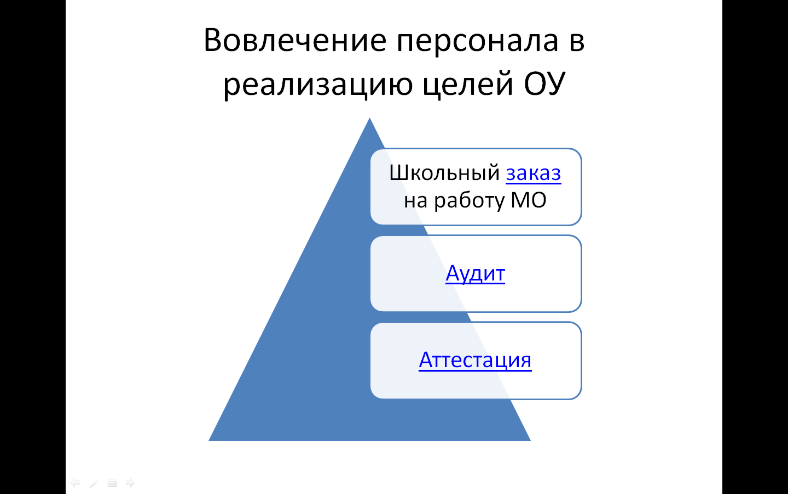 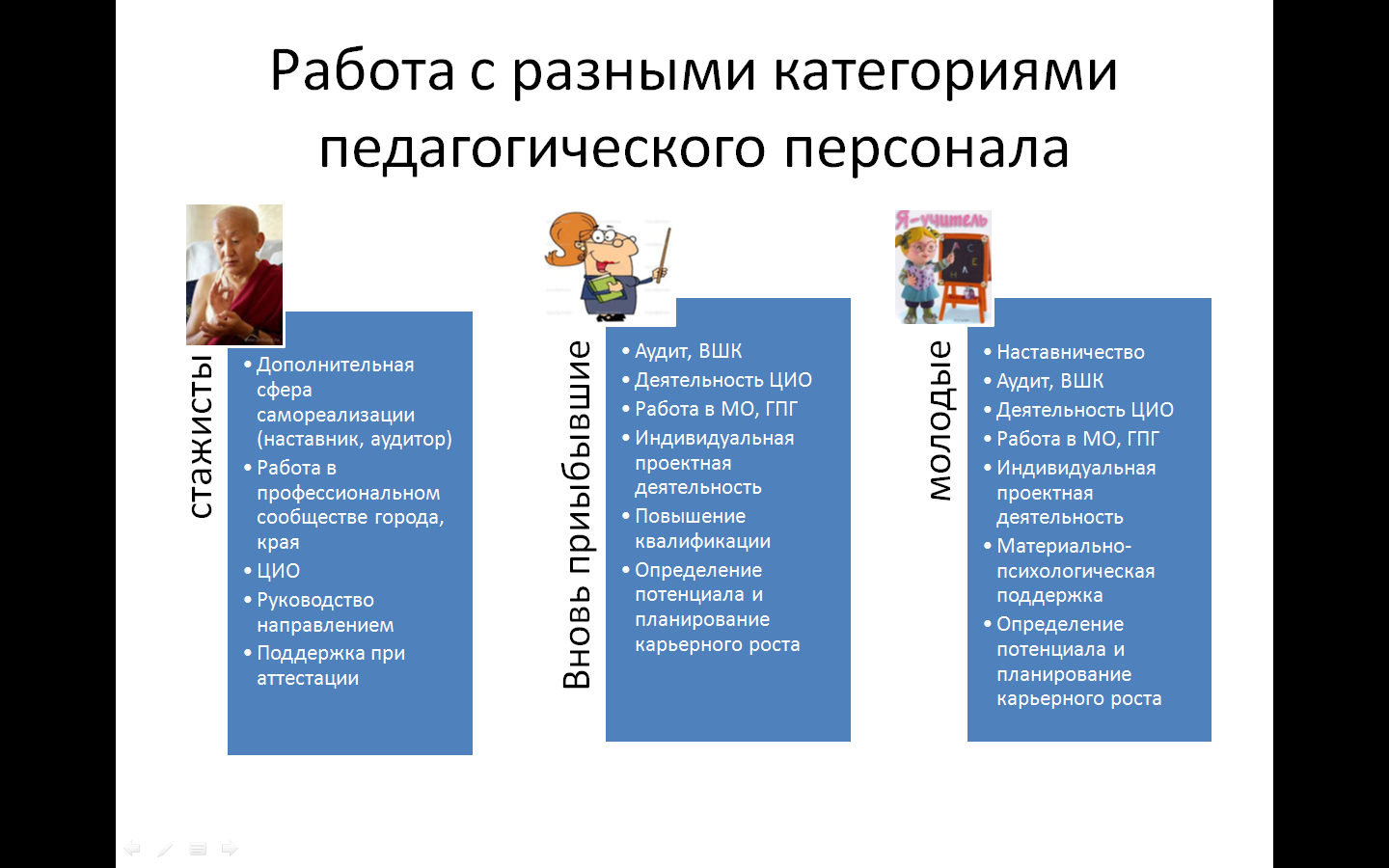 В ноябре 2014 года на базе школы завершил работу Центр инновационного опыта. В период с августа по ноябрь на базе школы в рамках ЦИО были проведены следующие мероприятия для учащихся, педагогов и руководителей:День открытых дверей центра инновационного опытаДистанционный образовательный модуль для педагогов «Механизмы реализации информационно-познавательной деятельности учащихся: проблемная задача»Краевая конференция исследовательских работ учащихся 5-7 классов КЮИ: клуб юных исследователей Семинар в рамках стажировки заместителей директоров образовательных учреждений Пермского края «Управленческая деятельность заместителя директора в условиях внедрения ФГОС»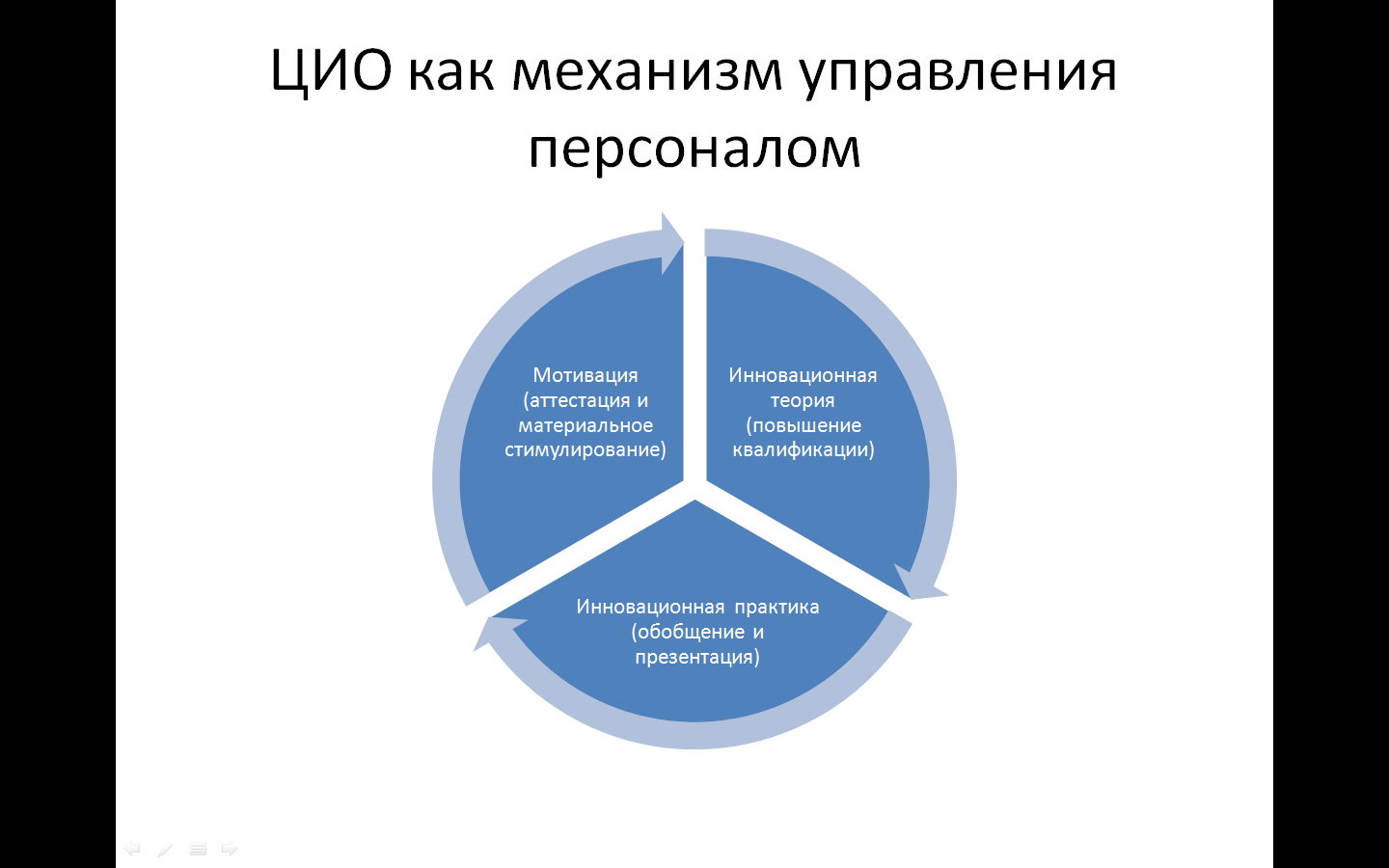 Результаты участия педагогов в очных конкурсах профессионального мастерства в 2014-15 учебном году: 16% учителей (11 человек) приняли участие в конкурсах разного уровня.Публикации педагогов в печатных изданиях в 2014-15 годуВыступления педагогов и руководителей на очных конференциях в 2014-15 годуМониторинг развития профессиональной компетентности работников, оценки персоналаПо итогам олимпиады учителей ВШЭ «Профи – край» 8 педагогов школы (история и обществознание, английский язык, математика, химия) вышли во второй (очный) тур, двое (химия, история и обществознание) стали призерами. По итогам олимпиады учителей начальных классов в рамках университетского округа ЦИО ПГГПУ 1 человек стал призером.По итогам внутришкольного аудита 33% педагогов показали положительную динамику реализации на уроке требований, предъявляемых к уроку.По итогам конкурса ВШЭ 1 педагог зачислен в группу повышенного уровня.6 педагогов школы впервые аттестовались на первую или высшую квалификационную категории, из них 2 молодых специалиста.Работа по аттестации педагогических и руководящих кадров, ее результативностьВ целях подготовки к аттестации на каждого работника ведется электронная папка документов, в которой отражаются достижения педагогов. В 2014-15 году работа по аттестации педагогических кадров имеет следующие результаты: 83% педагогического коллектива аттестовано. Не подлежат аттестации 9 педагогов, из них 8 молодых специалистов. 100% руководителей прошли аттестацию, из них 2 имеют высшую категорию, 5 аттестованы на соответствие занимаемой должности.Специфика системы стимулирования работников как эффективной оценки персоналаСистема стимулирования работников ориентирована на показатели результативности. Неэффективные выплаты сведены к нулю. Приоритетом системы стимулирования являются показатели эффективности деятельности ОУ, разработанные на основании приоритетов образовательной политики города и специфике ОУ.Описание деятельности по переходу к системе эффективного контрактаВ 2014-15 году были реализованы следующие меры по переходу к системе эффективного контракта:Внесены изменения в систему стимулирования в части отработки показателей результативности профессиональной деятельности работниковЗаключено 2 трудовых договора по типу эффективного контракта с вновь прибывшими работникамиСилами рабочей группы (администрация, члены профсоюза, работники) разработано Приложение 1 к дополнительному соглашению с работниками с 01.09.2015. Приложение отправлено рассылкой, размещено на сайте школы, представлено коллективу в августе 2015 года на педагогическом совете.Работникам вручены под подпись уведомления об изменении условий трудового договора с 01.09.2015Повышение квалификации педагогических и руководящих работников, подготовки кадровых и информационно-технических условий для реализации федеральных государственных образовательных стандартовОбучение педагоговТемы курсовой подготовки педагогов:Детский и подростковый коучингИКТ как средство реализации требований новых образовательных стандартовМетапредметная деятельность как условие реализации требований стандартаМониторинг метапредметных и личностных результатовОсобенности и основные принципы работы с трудными подросткамиОсобенности преподавания физической культуры в условиях введения федерального государственного образовательного стандарта основного общего образованияПроектирование современного урока как отражение профессиональной компетенции учителя английского языкаПроектирование современного урока как отражение профессиональной компетенции учителя немецкого языкаПроектирование современных средств оценки УД учащихся и профессиональных достижений учителя на основе системно-деятельностного подхода на уроках истории и обществознанияПрофилактика суицидального поведения подростковРазвитие творческого потенциала детей средствами художественного образования. Использование возможностей музыкального искусства в развитии творческих способностей детейРеализация деятельностного подхода в обучении русскому языку и литературе: развитие предметных и метапредметных компетенций в единствеСовершенствование технологической и коммуникативной компетенции учителя английского языкаСовременные научные знания и новые педагогические технологии в преподавании химии в условиях введения ФГОССовременные научные знания и новые педагогические технологии в преподавании биологии в условиях введения ФГОСструктура и содержание ФГОС НОО: особенности и новизнаТеория и практика преподавания истории и общ-я в условиях введения ФГОС ОООУправление качеством непрерывного математического образования с 4 по 11 классФГОС: системно-деятельностный подход в преподавании русского языка и литературыПоставщики услуг повышения квалификации:Пермский государственный гуманитарно-педагогический университетРегиональный институт непрерывного образования Пермского государственного научно-исследовательского университета (РИНО ПГНИУ)Высшая школа экономикиКраевой центр художественного творчества учащихся «Росток»Пермский образовательный научно-исследовательский центр авитальной активностиНП «Ассоциация экспертов образования Пермского края»Обучение руководителейПоставщики услуг повышения квалификации:Региональный институт непрерывного образования Пермского государственного научно-исследовательского университета (РИНО ПГНИУ)Высшая школа экономикиОтличительные характеристики корпоративной культуры ОУМиссия, определенная педагогическим коллективом и закрепленная в программе развития на 2011-15 годы: школа-лидер, дающая качественное общее среднее (элитарное) образование повышенного уровня и обеспечивающая формирование компетентной, свободной, настроенной на социальный успех, способной к самоопределению и социализации в современных условиях личности через ее саморазвитие и развитие способностейЦенностями педагогического коллектива являются совесть (внутренний контроль), любовь к детям, патриотизм, профессионализм. К недопустимым для работника проявлениям относятся крик, грубость и хамство по отношению к другим участникам образовательного процесса. При наличии инцидентов в отношении работника предпринимаются соответствующие меры. К поощряемым проявлениям относятся конструктивность в отношениях, полезная инициатива работника, ответственность за результат, постоянное совершенствование собственной деятельности.Среди моделей поведения работников в различных ситуациях можно выделить активную модель (работник при возникновении проблемы предпринимает меры по ее разрешению, опираясь на собственный опыт или помощь администрации) и пассивную модель (работник при возникновении проблемы ставит в известность администрацию и не предпринимает действий по разрешению без инструкции со стороны руководства). Единично наблюдается и такое поведение работника, когда проблемная ситуация игнорируется до ее перехода в конфликтную стадию.В стиле руководства организацией преобладает делегирование полномочий, поощрение инициативы сотрудников, коллегиальное принятие решение через привлечение коллектива к обсуждению актуальных вопросов (в том числе в сетевом режиме).Коммуникации осуществляются посредством совещаний, заседаний рабочих групп, электронных рассылок, индивидуальных консультаций, информационных стендов, сайта школы. Подчиненные имеют свободный доступ к руководителям и возможность высказать свои пожелания и вопросы как в устной, так и в письменной (в том числе посредством сети) форме. В 2014-15 году обратная связь была организована посредством анкеты удовлетворенности педагога профессиональной деятельностью. Благодаря выстроенной коммуникации между  администрации и профсоюзом, руководитель школы всегда владеет оперативной информацией об особенностях психологического климата, в том числе особенностях индивидуального состояния отдельных работников.В деловом общении между собой и с другими субъектами образовательного процесса педагогические и руководящие работники ОУ стараются проявлять корректность, доброжелательность в сочетании с требовательностью. Информация о возникающих конфликтах между участниками образовательного процесса всегда поступает к администрации ОУ и чаще всего разрешается внутри школы. На сайте школы обеспечена возможность задать администрации вопросы и высказать свои пожелания, в том числе анонимно.Традициями ОУ являются участие педагогического коллектива в туристическом слете работников образования Индустриального района и интеллектуальных играх работников образования, совместное празднование Дня учителя, активные формы проведения педагогических советов, поздравление лучших классных руководителей и педагогов на корпоративном мероприятии «Ученик года», экскурсионные выезды педагогического коллектива. Школа имеет свой логотип, который изображен на сувенирной продукции, грамотах, эмблемах формы учеников. В школе приняты деловой стиль одежды для педагогов и форма для учащихся. Качество учебно – методического и библиотечно – информационного обеспеченияМатериально-техническая базаОбразовательный процесс осуществляется в двух типовых зданиях, где созданы все условия для осуществления полноценного образовательного процесса. В зданиях и на территории школы  для учащихся оборудованы:два спортивных зала, спортивный комплекс с 2 площадками, большим футбольным полем, легкоатлетическим и гимнастическим секторами, две столовые, актовый зал, два компьютерных кабинета и мобильный компьютерный класс,  кабинет робототехники в начальной школе,2 библиотеки,предметные кабинеты, кабинеты физики, химии, биологии с современными лаборантскими, кабинеты начальной школы, оснащенные современным интерактивным оборудованием по ФГОС НОО, 1 кабинет психологии. В школе созданы условия для оказания медицинской помощи: - имеется 2 лицензированных медицинских кабинета со всем необходимым оборудованием, - в наличии лицензированные процедурные кабинеты с современным оборудованием. Медицинское обслуживание учащихся осуществляется медицинскими работниками ГДБ №5 и краевой детской стоматологической клиникой.В двух зданиях школы организовано горячее  одно- и двухразовое питание в хорошо оборудованных столовых. Питание организовано по договору аренды с ИП Захаровой Н.Ю.Учащиеся школы могут бесплатно пользоваться электронными ресурсами и доступом в Интернет. Точки доступа имеются в каждом учебном кабинете и библиотеке.Медиатека школы насчитывает более 2000 единиц различных электронных учебных материалов. В единой коллекции имеются обучающие компьютерные программы и электронные версии учебных пособий по всем предметам и по всем темам. В компьютерных кабинетах обеспечен  доступ к сети «Интернет» учащихся во время учебного процесса.Оснащенность техническими средствами обучения:1.7. Внутришкольная система оценки качества образования и ее функционированиеОписание внутренней оценки качества образованияРеализация школьной системы оценки качества образования осуществляется на основе нормативных правовых актов Российской Федерации,  регламентирующих реализацию всех процедур контроля и оценки качества образования. Мероприятия по реализации целей и задач СОКО планируются и осуществляются на основе проблемного анализа образовательного процесса школы, определения методологии, технологии и инструментария оценки качества образования.
Предметом системы оценки качества образования являются: качество образовательных результатов обучающихся (степень соответствия индивидуальных образовательных достижений и результатов освоения обучающимися образовательных программ государственному и социальному стандартам);качество организации образовательного процесса, включающей условия организации образовательного процесса, в том числе доступность образования, условия комфортности получения образования, материально-техническое обеспечение образовательного процесса, организация питания;качество основных и дополнительных образовательных программ, принятых и реализуемых в школе, условия их реализации;воспитательная работа;профессиональная компетентность педагогов, их деятельность по обеспечению требуемого качества результатов образования; эффективность управления качеством образования и открытость деятельности школы;состояние здоровья обучающихся.Реализация школьной СОКО осуществляется посредством существующих процедур и экспертной оценки качества образования.
        Содержание процедуры оценки качества образовательных результатов обучающихся включает в себя:единый государственный экзамен для выпускников 11-ых классов;государственную (итоговую) аттестацию выпускников 9-ых классов по новой форме;промежуточную и текущую аттестацию обучающихся;мониторинговые исследования качества знаний обучающихся 4-ых классов по русскому языку, математике и чтению;участие и результативность в школьных, районных, областных и др. предметных олимпиадах, конкурсах, соревнованиях;мониторинговое исследование обучающихся 1-ых классов «Готовность к обучению в школе и адаптация»;мониторинговое исследование обученности и адаптации обучающихся 5-ых и 10-ых классов;мониторинговое исследование образовательных достижений обучающихся на разных ступенях.Содержание процедуры оценки качества организации образовательного процесса включает в себя:результаты лицензирования и государственной аккредитации;эффективность механизмов самооценки и внешней оценки деятельности путем анализа ежегодных публичных докладов;программно-информационное обеспечение, наличие Интернета, эффективность его использования в учебном процессе;оснащенность учебных кабинетов современным оборудованием, средствами обучения и мебелью;обеспеченность методической и учебной литературой;оценку соответствия службы охраны труда и обеспечение безопасности (ТБ, ОТ, ППБ, производственной санитарии, антитеррористической безопасности, требования нормативных документов);оценку состояния условий обучения нормативам и требованиям СанПиН 2.4.2.2821-10;диагностику уровня тревожности обучающихся 1, 5, 10 классов в период       адаптации;оценку отсева обучающихся на всех ступенях обучения и сохранение контингента обучающихся;анализ результатов дальнейшего трудоустройства выпускников;оценку открытости школы для родителей и общественных организаций, анкетирование  родителей.Содержание процедуры оценки системы дополнительного образования включает в себя:степень соответствия программ дополнительного образования нормативным требованиям;реализация направленности программ дополнительного образования, заявленной в лицензии;доля обучающихся (%), охваченных дополнительным образованием.Содержание процедуры оценки качества воспитательной работы включает в себя:степень вовлеченности в воспитательный процесс педагогического коллектива и родителей;качество планирования воспитательной работы;охват обучающихся таким содержанием деятельности, которая соответствует их интересам и потребностям;наличие детского самоуправления;удовлетворенность обучающихся и родителей воспитательным процессом; исследование уровня воспитанности обучающихся;положительная динамика количества правонарушений и преступлений обучающихся.Содержание процедуры оценки профессиональной компетентности педагогов и их деятельности по обеспечению требуемого качества образования включает в себя:аттестацию педагогов;отношение и готовность к повышению педагогического мастерства (систематичность прохождения курсов, участие в работе городских  методических объединений и т.д.);знание и использование современных педагогических методик и технологий;образовательные достижения учащихся;подготовку и участие в качестве экспертов ЕГЭ, аттестационных комиссий и т.д.;участие в профессиональных конкурсах разного уровня.Содержание процедуры оценки здоровья учащихся включает в себя:наличие медицинского кабинета и его оснащенность;регулярность и качество проведения санитарно-эпидемиологических профилактических мероприятий;оценку заболеваемости обучающихся, педагогических и других работников школы;оценку эффективности оздоровительной работы (здоровьесберегающие программы, режим дня, организация отдыха и оздоровления детей в каникулярное время);оценку состояния физкультурно-оздоровительной работы;диагностику состояния здоровья обучающихся.Результаты оценки качества образования представлены в вышестоящих разделах.Информация о показателях деятельности ООПОКАЗАТЕЛИДЕЯТЕЛЬНОСТИ МАОУ СОШ №102 Г.ПЕРМИ,ПОДЛЕЖАЩЕЙ САМООБСЛЕДОВАНИЮза 2014-15 учебный годДиректор МАОУ «СОШ №102» г.Перми					/Н.А.Ларионова/Полное наименование общеобразовательного учрежденияМуниципальное автономное общеобразовательное учреждение «Средняя общеобразовательная школа №102 с углубленным изучением отдельных предметов» г.ПермиКраткое наименование учрежденияМАОУ «СОШ №102» г.ПермиТип, вид, организационно-правовой статусМуниципальное автономное общеобразовательное учреждение «Средняя общеобразовательная школа №102 с углубленным изучением отдельных предметов» г.ПермиЮридический адрес614036, г.Пермь, ул.Мира, д.92Фактический адрес (включая адреса филиалов)614036, г.Пермь, ул.Мира, д.92г.Пермь, Ш.Космонавтов, д.195Телефон/факс(342) 2260380Сайт/e-mailhttp://school102perm.ruscool-102@rambler.ruДата основания1956Имеющиеся лицензии на образовательную деятельность(действующие), серия, номер, дата выдачиЛицензия № 3127 от 29.11.201359ЛО1 № 0000880Свидетельство о государственной аккредитации, серия номер,дата выдачиСвидетельство об аккредитации № 339 от 13.01.201559АО1 № 0000475ФИО руководителя учрежденияЛарионова Наталия АлександровнаФИО заместителей руководителя ОУ по направлениямЛимонова Юлия Михайловна, зам.директора по УВРИзиметова Татьяна Викторовна, зам.директора по УВР (углубленное и профильное обучение, учебный план, методическая работа, платные образовательные услуги)Максимова Виктория Николаевна, зам.директора по УВР (промежуточная и итоговая аттестация, основная школа, ММОШ, работа с одаренными учащимися)Тетерина Светлана Владимировна, зам.директора по УВР (1-5 классы)Иванова Светлана Николаевна, зам.директора по УВР (персонал, программа развития)Сорокина Светлана Петровна, зам.директора по АХЧ№Направление развития личностиФорма внеурочной деятельности1Спортивно- оздоровительноеФакультативный курс «Игры народов Прикамья»1Спортивно- оздоровительноеФакультативный курс «Игры народов Прикамья»1Спортивно- оздоровительноеФакультативный курс «Игры народов Прикамья»1Спортивно- оздоровительноеФакультативный курс «Игры народов Прикамья»1Спортивно- оздоровительноеФакультативный курс «Я пешеход и пассажир»2ОбщекультурноеФакультативный курс «Я познаю мир»2ОбщекультурноеФакультативный курс «Я познаю мир»2ОбщекультурноеФакультативный курс «Я познаю мир»2ОбщекультурноеКружок «Хоровое пение»2ОбщекультурноеКружок «Умелые пальчики»3Духовно- нравственноеФакультативный курс «Краеведение»3Духовно- нравственноеФакультативный курс «Краеведение»3Духовно- нравственноеФакультативный курс «Краеведение»3Духовно- нравственноеФакультативный курс «Этическая грамматика»4ОбщеинтеллектуальноеФакультативный курс «Учусь создавать проект»4ОбщеинтеллектуальноеФакультативный курс «Учусь создавать проект»4ОбщеинтеллектуальноеФакультативный курс «Учусь создавать проект»4ОбщеинтеллектуальноеФакультативный курс «Занимательная математика»4ОбщеинтеллектуальноеФакультативный курс«В мире книг»4ОбщеинтеллектуальноеФакультативный курс «Школа развития речи»4ОбщеинтеллектуальноеФакультативный курс «Я – исследователь»№Направление развития личностиВид внеурочной деятельности1Спортивно- оздоровительноеФакультативный курс «Подвижные игры  народов Прикамья»1Спортивно- оздоровительноеФакультативный курс «Подвижные игры  народов Прикамья»1Спортивно- оздоровительноеФакультативный курс «Подвижные игры  народов Прикамья»1Спортивно- оздоровительноеФакультативный курс «Подвижные игры  народов Прикамья»1Спортивно- оздоровительноеФакультативный курс «Подвижные игры  народов Прикамья»1Спортивно- оздоровительноеФакультативный курс «Я пешеход и пассажир»1Спортивно- оздоровительноеФакультативный курс «Юный турист изучает родной край»2СоциальноеФакультативный курс «Я познаю мир»2СоциальноеФакультативный курс «Я познаю мир»2СоциальноеФакультативный курс «Я познаю мир»3ОбщекультурноеКружок «Хоровое пение»3ОбщекультурноеКружок «Хоровое пение»3ОбщекультурноеКружок «Умелые пальчики»3ОбщекультурноеКружок «Умелые пальчики»3ОбщекультурноеКружок «Умелые пальчики»4Духовно- нравственноеФакультативный курс «Этика: азбука добра»4Духовно- нравственноеФакультативный курс «Праздники, традиции и ремёсла народов России»5Общеинтеллекту-альноеФакультативный курс «Мир деятельности»5Общеинтеллекту-альноеФакультативный курс «Развитие речи»5Общеинтеллекту-альноеФакультативный курс «Развитие речи»5Общеинтеллекту-альноеФакультативный курс «Учусь создавать проект»5Общеинтеллекту-альноеФакультативный курс «В мире книг»5Общеинтеллекту-альноеФакультативный курс «Школа развития речи»5Общеинтеллекту-альноеФакультативный курс «Занимательная математика»5Общеинтеллекту-альноеФакультативный курс «Информатика»5Общеинтеллекту-альноеФакультативный курс «Робототехника»№Направление развития личностиВид внеурочной деятельности1Спортивно- оздоровительноеФакультативный курс «Игры  народов Прикамья»1Спортивно- оздоровительноеФакультативный курс «Игры  народов Прикамья»1Спортивно- оздоровительноеФакультативный курс «Игры  народов Прикамья»1Спортивно- оздоровительноеФакультативный курс «Школа здоровья»1Спортивно- оздоровительноеФакультативный курс «Я пешеход и пассажир»1Спортивно- оздоровительноеФакультативный курс «Я пешеход и пассажир»1Спортивно- оздоровительноеФакультативный курс «Я пешеход и пассажир»2СоциальноеФакультативный курс «Я познаю мир»2СоциальноеФакультативный курс «Я познаю мир»2СоциальноеФакультативный курс «Я познаю мир»2СоциальноеФакультативный курс «Моя первая экология»3ОбщекультурноеКружок «Умелые пальчики3ОбщекультурноеКружок «Умелые пальчики3ОбщекультурноеКружок «Хоровое пение»4Духовно- нравственноеФакультативный курс  «Этика:азбука добра»4Духовно- нравственноеФакультативный курс «Краеведение»4Духовно- нравственноеФакультативный курс «Краеведение»4Духовно- нравственноеФакультативный курс «В мире книг»4Духовно- нравственноеФакультативный курс «Я – Человек»5Общеинтеллектуаль-ноеФакультативный курс  «Школа развития речи»5Общеинтеллектуаль-ноеФакультативный курс  «Школа развития речи»5Общеинтеллектуаль-ноеФакультативный курс  «Школа развития речи»5Общеинтеллектуаль-ноеФакультативный курс  «Школа развития речи»5Общеинтеллектуаль-ноеФакультативный курс  «Школа развития речи»5Общеинтеллектуаль-ноеФакультативный курс «Я – исследователь»5Общеинтеллектуаль-ноеФакультативный курс «Я – исследователь»5Общеинтеллектуаль-ноеФакультативный курс «Занимательная математика»5Общеинтеллектуаль-ноеФакультативный курс «Занимательная математика»5Общеинтеллектуаль-ноеФакультативный курс «Занимательная математика»5Общеинтеллектуаль-ноеФакультативный курс «Информатика в играх и задачах»5Общеинтеллектуаль-ноеФакультативный курс «Удивительный мир слов»5Общеинтеллектуаль-ноеФакультативный курс «Умники и умницы»5Общеинтеллектуаль-ноеФакультативный курс «Робототехника»5Общеинтеллектуаль-ноеФакультативный курс «Робототехника»№Направление развития личностиВид внеурочной деятельности1Спортивно- оздоровительноеФакультативный курс «Игры  народов Прикамья»1Спортивно- оздоровительноеФакультативный курс «Игры  народов Прикамья»1Спортивно- оздоровительноеФакультативный курс «Игры  народов Прикамья»1Спортивно- оздоровительноеФакультативный курс «Игры  народов Прикамья»1Спортивно- оздоровительноеФакультативный курс «Игры  народов Прикамья»1Спортивно- оздоровительноеФакультативный курс «Уроки здоровья»2СоциальноеФакультативный курс «Я познаю мир»2СоциальноеФакультативный курс «Я познаю мир»2СоциальноеФакультативный курс «Я познаю мир»2СоциальноеФакультативный курс «Я познаю мир»3ОбщекультурноеКружок «Умелые пальчики»3ОбщекультурноеКружок «Хоровое пение»4Духовно- нравственноеФакультативный курс «Путешествие по стране этикета»4Духовно- нравственноеФакультативный курс  «Я-гражданин России»5ОбщеинтеллектуальноеФакультативный курс «Развитие речи»5ОбщеинтеллектуальноеФакультативный курс «Школа – исследователя»5ОбщеинтеллектуальноеФакультативный курс «Школа развития речи»5ОбщеинтеллектуальноеФакультативный курс «В мире книг»классНаименование ДПОУ1,2,3,4«Развитие познавательных способностей»1,2,3«Английский для детей»4,5,6,7«Юные любители английского языка»4-7«Школа юных математиков»6«От слова к словесности»9«Теория и практика сочинения-рассуждения на основе прочитанного текста»9«Модуль»11Грамматическая норма и трудности ее употребления5-6 летПрограмма предшкольного образования  и подготовки к школе «Воскресная школа для дошколят» предметСдавалиСправилисьСредний балл, школаТестовый балл, школаРайон Город Край Русский язык112110 (98%)28,158,158,759,056,4Математика112110 (98%)17,852,152,551,450,32012-132012-132012-132012-132012-132013-142013-142013-142013-142013-142014-152014-152014-152014-152014-15кол-во сда-вав-ших% спра-вив-ших-сяООАТЕкрайкол-во сда-вав-ших% спра-вив-ших-сяООАТЕкрайкол-во сда-вав-ших% спра-вив-ших-сяООАТЕкрайрусский язык3310070.269.365.83110073.370.966.34910077.975.171.5математика3310056.34945.83110057.851.146.840905556.753.6матем.база231004.54.2физика610075.358.555.31190.960.553.850.11410063.858.454.7химия410084.670.36921005259.156.8510071,262.360.7история610056.860.558.4410053.355.151.9510051.656.553биология410053.359.356310062.759.857.2910066.76458.4англ. язык11007980.879.331006769.066.1410075.368география510079.679.978910074.674.269.6обществознание1310068.262.460.61410059.456.554.2199561.857.6литература210054.564.460.4410082.864.6информатика210076.575.970.9210074.570.865.725046.561% выполнения заданий100%80-99%50-79%25- 50%0%Учащихся, чел8132261Учащихся, %162644122КритерийпоказательОтветов, %текст №1Ответов, %текст №2Формулировка темы текста3014/589/33Формулировка темы текста203/130/0Формулировка темы текста155/2115/56Формулировка темы текста02/83/11Формулировка главной мысли текста2020/8315/56Формулировка главной мысли текста04/1712/44Количество фактов, приведенных учеником без искажения (действующее лицо, действие, время и место действия совпадают с текстом)3012/5015/56Количество фактов, приведенных учеником без искажения (действующее лицо, действие, время и место действия совпадают с текстом)207/298/30Количество фактов, приведенных учеником без искажения (действующее лицо, действие, время и место действия совпадают с текстом)104/173/11Количество фактов, приведенных учеником без искажения (действующее лицо, действие, время и место действия совпадают с текстом)01/41/41 критерий1 критерий2 критерий2 критерийвсеговсегочисло%число%число%макс балл00174100более 75%0010261350-75%41210262364менее 50%7172615330 %28710000средний балл1,91,915,715,717,617,6Предметные олимпиады 2014-15Предметные олимпиады 2014-15Предметные олимпиады 2014-15Муниципальный этапРегиональный этапИтоговый этапПобедители и призеры 94-Наименование состязанийРезультатРайонные соревнования по троеборью среди команд учащихся начальных классов ОУ Индустриального района2 местоГородской кубок по футболу1 местоРайонные соревнования по гимнастическому многоборью (девушки)1 местоГородские соревнования по гимнастическому многоборью среди команд девушек2 местоРайонные соревнования по лыжным гонкам1 местоМногоборье ОФП среди начальных классов2 местоЛегкоатлетические эстафеты среди ОУ Индустриального района2,3 местаСпартакиада ОУ Индустриального района 3 местоУчебные заведения      49  выпускников      49  выпускниковНа бюджетНа бюджетУчебные заведения11а11б11а11бПГНИУ71028ПНИПУ6433ВШЭ21ПГМА2212МГУ22МВД (Омск)11ВУЗы СПб1313Колледжи 76Итого поступили96%96%68%68%КонкурсУровеньУчастниковРезультатМолодая сменамуниципальный2Участие в дистанционном этапе2 (очный) тур олимпиады "Профи - край"региональный82 призераМежрегиональный конкурс профессионального мастерства среди рабочей молодежи на звание "Лучший по профессии" среди молодых педагогов и преподавателеймежрегиональный12 местоМеждународная ярмарка социально-педагогических инициативмеждународный4Участники очного этапаПНПОфедеральный2участиеНазвание журнала/сборникауровеньОтправлено материалов педагоговРезультатСборник материалов по итогам конференции "Неизвестная Пермь", 2014 год, ПГГПУКрай2Материалы опубликованыСборник материалов региональной НПК "Актуальные проблемы внедрения ФГОС в обучении математике" ПГГПУ, 2014Край3Материалы опубликованыПермский педагогический журналКрай2Материалы прошли редактуруНазвание конференцииУровеньУчастникиФорма презентации опытаКраевые курсы повышения квалификации "Современные научные знания и педагогические технологии в преподавании географии в условиях введения ФГОС", июнь, 2014Край2Проведение круглого столаДень открытых дверей Центра инновационного опыта МАОУ СОШ №102, 20 августа 2014 годаКрай4Выступление – презентация опыта работыПрезентационная площадка в рамках августовских педагогических мероприятий 27 августа 2014 годаГород1Презентационная площадка «Информационное моделирование"Курсы повышения квалификации "Мониторинг метапредметных и личностных результатов в основной школе" РИНО ПГНИУКрай2Мастер-класс – презентация результатов апробации модуляРегиональная НПК "Актуальные проблемы внедрения ФГОС при обучении математике в основной школе" ПГГПУ, 17-18 октября 2014 годаКрай3Выступление – презентация опыта работыСеминар для зам.директоров по работе с персоналом ОУ Индустриального района "Из опыта работы", октябрь, 2014Город1Выступление – презентация опыта работыОн-лайн конференция  по итогам работы Университетского округа ПГГПУ, 1-5 ноября 2014 годаКрай1Выступление – презентация проекта в рамках секции «Работа с одаренными»Стажировка руководителей образовательных учреждений АНО ДПО ОИПР, 18 ноября 2014 годаКрай3Выступление  - презентация опыта работыКонференция по итогам профессиональной переподготовки руководителей ОУ, декабрь, 2014Край1Выступление – презентация управленческого проектаКраевые курсы "ФГОС: системно-деятельностный подход в преподавании математики", АНО ДПО ОИПР, 04 апреля 2015 годакрай1Выступление «Из опыта работы»Круглый стол по теме "Что изменилось в деятельности учителя в условиях реализации ФГОС НОО" в рамках мониторингового визита по оценке эффективности реализации мероприятий Федеральной целевой программы развития образования на 2011-15 годы в Пермском крае, ПГГПУ, 12 мая 2015 годаКрай3Выступление разработчиков материалов для диагностики УУД учащихся начальной школыАттестацияПедагогиАттестованы на 01.06.2015, челНа соответствие ЗД718На 1 квалификационную категорию521На высшую квалификационную категорию820Общее кол-во педагогов (без совместителей)Итоги обучения кадров с 01.06.2014 по 31.05.2015 (чел)Итоги обучения кадров с 01.06.2014 по 31.05.2015 (чел)Итоги обучения кадров с 01.06.2014 по 31.05.2015 (чел)Данные по повышению квалификации учителей начальных классов в рамках  ФГОС НОО (курсы от 16 часов)Данные по повышению квалификации учителей начальных классов в рамках  ФГОС НОО (курсы от 16 часов)Данные по повышению квалификации учителей начальных классов в рамках  ФГОС НОО (курсы от 16 часов)Общее кол-во педагогов (без совместителей) от 16 до 72 час 72 часа и болееПроф. переподг (более 250 час.)Общее кол-во учителей Кол-во учителей, прошедших обучение  за последние три года на 01.06.2015 Из них в период с 01.06.2014 по 31.05.2015714323-15153Данные по повышению квалификации учителей основной школы в рамках  ФГОС ООО (курсы от 16 часов)Данные по повышению квалификации учителей основной школы в рамках  ФГОС ООО (курсы от 16 часов)Данные по повышению квалификации учителей основной школы в рамках  ФГОС ООО (курсы от 16 часов)Данные по повышению квалификации учителей основной школы в рамках  ФГОС ООО (курсы от 16 часов)Общее количество учителей основной  школыИз них количество учителей основной школы, прошедших обучение в период с 01.06.2014 по 31.05.20154948Обучение директорав период с 01.06.2014 по 31.05.2015По направлениям "Государственное муниципальное управление", "Менеджмент", "Управление персоналом"По направлениям "Государственное муниципальное управление", "Менеджмент", "Управление персоналом"По направлениям "Государственное муниципальное управление", "Менеджмент", "Управление персоналом"По направлениям "Государственное муниципальное управление", "Менеджмент", "Управление персоналом"Общее кол-во заместителейИтоги обучения  Итоги обучения  Обучение директорав период с 01.06.2014 по 31.05.2015По направлениям "Государственное муниципальное управление", "Менеджмент", "Управление персоналом"По направлениям "Государственное муниципальное управление", "Менеджмент", "Управление персоналом"По направлениям "Государственное муниципальное управление", "Менеджмент", "Управление персоналом"По направлениям "Государственное муниципальное управление", "Менеджмент", "Управление персоналом"Общее кол-во заместителейПрохождение обучения в период с 01.06.2014 по 31.05.2015по направлениям с 01.06.2014 по 31.05.2015Обучение директорав период с 01.06.2014 по 31.05.2015кпк (год)Кол-во часовПроф.переподготовка (год)Кол-во часовОбщее кол-во заместителейПрохождение обучения в период с 01.06.2014 по 31.05.2015по направлениям с 01.06.2014 по 31.05.20151201472201450273МенеджментПараметры качестваСостояние в ОУНаличие библиотеки, читального зала2/1Объем фонда учебной, учебно-методической, художественной литературы в библиотеке, пополнение и обновление фондаБолее 35000 единицОбеспеченность основной учебной литературой по каждому циклу дисциплин реализуемых образовательных программ (в расчете на одного обучающегося), соответствие обеспеченности литературой существующим требованиям100%Наличие современной информационной базы (локальная сеть, выход в Интернет, электронная почта, электронный каталог, медиатека, электронные учебники и т.д.)даРациональность использования книжного фонда, читального заларациональноНаименование кабинетов, лабораторных, учебных классов, иных помещений для учебной деятельностиКол-во оборудованных кабинетовОснащенность (%)Наличие  учебной мебели1кабинет биологии с лаборантской210030 комплектов ученической мебели2кабинет  химии с лаборантской110015 шт. химических столов для учащихся, демонстрационный стол для учителя, вытяжной шкаф3кабинет физики с лаборантской110015 шт. физических столов для учащихся, демонстрационный стол для учителя.4информатика210020 компьютерных столов5кабинет обслуживающего  труда1906библиотека2907спортзал2100S=172,9 кв.м.S=264,8 кв.м.8спортплощадка180S=1838 кв.м.9стадион190S=5801 кв.м.10столовая2100ул. Мира,92:S=154,6 кв.м.; посадочных мест- 108.ул. Шоссе космонавтов, 195:S=336,8 кв.м., посадочных мест - 120НаименованиеколичествоМесто установкиКомпьютер10по кабинетам администрациикомпьютер20в кабинетах информатикиПроектор30по классамНоутбук26Сейф-тележкаПринтер25по кабинетамМФУ12по кабинетамМузыкальный центр5в мэрииинтерактивная доска16в классеавтоматизированное рабочее место для кабинета физики(ноутбук с программным обеспечением)ноутбук для учителя242в кабинетах физикидокумент-камера9по классамавтоматизированное рабочее место для учителя40по классамдемонстрационный комплект педагога по биологии1в кабинете биологиимикроскоп учителя1в кабинете биологиилабораторный комплект учащегося по биологии1в кабинете биологиимикроскоп ученический3в кабинете биологиинабор инструментов для просмотра микропрепаратов10в кабинете биологииконструктор «ПервоРобот NXT, базовый набор с программным обеспечением10в кабинете информатикиN п/пПоказателиЕдиница измерения1.Образовательная деятельность1.1Общая численность учащихся1449 человек1.2Численность учащихся по образовательной программе начального общего образования597 человек1.3Численность учащихся по образовательной программе основного общего образования757 человек1.4Численность учащихся по образовательной программе среднего общего образования95 человек1.5Численность/удельный вес численности учащихся, успевающих на "4" и "5" по результатам промежуточной аттестации, в общей численности учащихся696 человек/47,4%1.6Средний балл государственной итоговой аттестации выпускников 9 класса по русскому языку27,651.7Средний балл государственной итоговой аттестации выпускников 9 класса по математике171.8Средний балл единого государственного экзамена выпускников 11 класса по русскому языку781.9Средний балл единого государственного экзамена выпускников 11 класса по математике54 1.10Численность/удельный вес численности выпускников 9 класса, получивших неудовлетворительные результаты на государственной итоговой аттестации по русскому языку, в общей численности выпускников 9 класса1 человек/0,9%1.11Численность/удельный вес численности выпускников 9 класса, получивших неудовлетворительные результаты на государственной итоговой аттестации по математике, в общей численности выпускников 9 класса2 человека/1,8%1.12Численность/удельный вес численности выпускников 11 класса, получивших результаты ниже установленного минимального количества баллов единого государственного экзамена по русскому языку, в общей численности выпускников 11 класса0 человек/0%1.13Численность/удельный вес численности выпускников 11 класса, получивших результаты ниже установленного минимального количества баллов единого государственного экзамена по математике, в общей численности выпускников 11 класса0 человек/0%1.14Численность/удельный вес численности выпускников 9 класса, не получивших аттестаты об основном общем образовании, в общей численности выпускников 9 класса3 человека/2,7%1.15Численность/удельный вес численности выпускников 11 класса, не получивших аттестаты о среднем общем образовании, в общей численности выпускников 11 класса1 человек /0%1.16Численность/удельный вес численности выпускников 9 класса, получивших аттестаты об основном общем образовании с отличием, в общей численности выпускников 9 класса4 человека/3,6%1.17Численность/удельный вес численности выпускников 11 класса, получивших аттестаты о среднем общем образовании с отличием, в общей численности выпускников 11 класса6 человек /11,5%1.18Численность/удельный вес численности учащихся, принявших участие в различных олимпиадах, смотрах, конкурсах, в общей численности учащихся1198 человека/81%1.19Численность/удельный вес численности учащихся - победителей и призеров олимпиад, смотров, конкурсов, в общей численности учащихся, в том числе:68 человек/4,7%1.19.1Регионального уровня32 человека/2,2%1.19.2Федерального уровня20 человек/1,38%1.19.3Международного уровня0/01.20Численность/удельный вес численности учащихся, получающих образование с углубленным изучением отдельных учебных предметов, в общей численности учащихся631 человек/43%1.21Численность/удельный вес численности учащихся, получающих образование в рамках профильного обучения, в общей численности учащихся95 человек/6,6%1.22Численность/удельный вес численности обучающихся с применением дистанционных образовательных технологий, электронного обучения, в общей численности учащихся0 человек/0%1.23Численность/удельный вес численности учащихся в рамках сетевой формы реализации образовательных программ, в общей численности учащихся553 человека/38%1.24Общая численность педагогических работников, в том числе:71 человек1.25Численность/удельный вес численности педагогических работников, имеющих высшее образование, в общей численности педагогических работников63 человека /89%1.26Численность/удельный вес численности педагогических работников, имеющих высшее образование педагогической направленности (профиля), в общей численности педагогических работников63 человека /89%1.27Численность/удельный вес численности педагогических работников, имеющих среднее профессиональное образование, в общей численности педагогических работников8 человек/11%1.28Численность/удельный вес численности педагогических работников, имеющих среднее профессиональное образование педагогической направленности (профиля), в общей численности педагогических работников7 человек/10%1.29Численность/удельный вес численности педагогических работников, которым по результатам аттестации присвоена квалификационная категория, в общей численности педагогических работников, в том числе:41 человек /58%1.29.1Высшая20 человек/28%1.29.2Первая21 человек/30%1.30Численность/удельный вес численности педагогических работников в общей численности педагогических работников, педагогический стаж работы которых составляет:1.30.1До 5 лет11 человек/15%1.30.2Свыше 30 лет22 человека /31%1.31Численность/удельный вес численности педагогических работников в общей численности педагогических работников в возрасте до 30 лет16 человек/23%1.32Численность/удельный вес численности педагогических работников в общей численности педагогических работников в возрасте от 55 лет34 человека/48%1.33Численность/удельный вес численности педагогических и административно-хозяйственных работников, прошедших за последние 5 лет повышение квалификации/профессиональную переподготовку по профилю педагогической деятельности или иной осуществляемой в образовательной организации деятельности, в общей численности педагогических и административно-хозяйственных работников71 человек/97%1.34Численность/удельный вес численности педагогических и административно-хозяйственных работников, прошедших повышение квалификации по применению в образовательном процессе федеральных государственных образовательных стандартов, в общей численности педагогических и административно-хозяйственных работников63 человека/88%2.Инфраструктура2.1Количество компьютеров в расчете на одного учащегося0,06единиц2.2Количество экземпляров учебной и учебно-методической литературы из общего количества единиц хранения библиотечного фонда, состоящих на учете, в расчете на одного учащегося23 единицы2.3Наличие в образовательной организации системы электронного документооборотада2.4Наличие читального зала библиотеки, в том числе:да2.4.1С обеспечением возможности работы на стационарных компьютерах или использования переносных компьютеровда2.4.2С медиатекойда2.4.3Оснащенного средствами сканирования и распознавания текстовда2.4.4С выходом в Интернет с компьютеров, расположенных в помещении библиотекида2.4.5С контролируемой распечаткой бумажных материаловда2.5Численность/удельный вес численности учащихся, которым обеспечена возможность пользоваться широкополосным Интернетом (не менее 2 Мб/с), в общей численности учащихся1449 человек/100%2.6Общая площадь помещений, в которых осуществляется образовательная деятельность, в расчете на одного учащегося1,76 кв. м